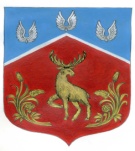 Администрация муниципального образованияГромовское сельское поселение муниципального образованияПриозерский муниципальный район Ленинградской области.ПОСТАНОВЛЕНИЕот 06  марта 2017  года        № 75В соответствии с Федеральным законом от 30.06.2016 N 224-ФЗ
"О внесении изменений в Федеральный закон "О государственной гражданской службе Российской Федерации" и Федеральный закон "О муниципальной службе в Российской Федерации", а также распоряжением Правительства Российской Федерации от 28 декабря 2016 года № 2867-р,  администрация муниципального  образования  Громовское  сельское  поселение муниципального образования Приозерский муниципальный район Ленинградской области ПОСТАНОВЛЯЕТ:Утвердить Порядок представления сведений  о размещении информации в информационно-телекоммуникационной сети «Интернет» муниципальными служащими администрации муниципального  образования  Громовское  сельское  поселение муниципального образования Приозерский муниципальный район Ленинградской области, согласно приложению 1Опубликовать данное постановление в средствах массовой информации и разместить в информационно-телекоммуникационной сети Интернет на официальном сайте администрации муниципального  образования  Громовское  сельское  поселение муниципального образования Приозерский муниципальный район Ленинградской области.Постановление вступает в силу с даты опубликования.Контроль за исполнением настоящего постановления оставляю за собой.Глава  администрации                                                        А.П.КутузовГорюнова О.Н.99-447Разослано: дело-1, , прокуратура-1               Утвержденпостановлением администрации муниципального  образования  Громовское  сельское  поселение   муниципального образования Приозерский муниципальный район Ленинградской областиот 06 марта 2017 года № 75(приложение 1)ПОРЯДОКпредставления сведений о размещении информации в информационно-телекоммуникационной сети «Интернет» муниципальными служащими администрации муниципального  образования  Громовское  сельское  поселение муниципального образования Приозерский муниципальный район Ленинградской области 1. Настоящим  Порядком определяется представление сведений о размещении информации в информационно-телекоммуникационной сети «Интернет» муниципальными служащими администрации муниципального  образования  Громовское  сельское  поселение муниципального образования Приозерский муниципальный район Ленинградской области 2. Обязанность представления сведений об адресах сайтов и (или) страниц сайтов в информационно-телекоммуникационной сети "Интернет" (далее - сведения) возлагается на граждан, претендующих на замещение должности муниципальной службы, муниципальных служащих администрации. 3. Сведения предоставляются  в  кадровую  службу администрации  или   должностному лицу, ответственному за проверку достоверности и полноты сведений предоставляемых гражданами, претендующими на замещение должности муниципальной службы, и муниципальными служащими в информационно-телекоммуникационной сети «Интернет» по форме, установленной распоряжением Правительства Российской Федерации от 28 декабря 2016 года № 2867-р:3.1 гражданин, претендующий на замещение должности муниципальной службы, - при поступлении на службу за три календарных года, предшествующих году поступления на муниципальную службу;3.2 муниципальный служащий - ежегодно за календарный год, предшествующий году представления указанной информации, за исключением случаев размещения общедоступной информации в рамках исполнения должностных обязанностей муниципального служащего не позднее 1 апреля года, следующего за отчетным.4. Контроль за предоставлением сведений осуществляется  кадровой  службой  администрации или должностным лицом, ответственным за сбор сведений предоставляемых гражданами, претендующими на замещение должности муниципальной службы, и муниципальными служащими в информационно-телекоммуникационной сети «Интернет».5. Сведения, представляемые муниципальными служащими, приобщаются в личное дело муниципального служащего.6. Лицо, ответственное за сбор сведений, назначается главой администрации.Об утверждении Порядка представления сведений  о размещении информации в информационно - телекоммуникационной сети «Интернет» муниципальными служащими администрации  муниципального  образования  Громовское   сельское  поселение муниципального образования Приозерский муниципальный район Ленинградской области 